Port Stephens ExcursionOn Monday 9 September Mitchell, Matthew and Sonalie set off with Mrs. Bennett and Mrs Tulloch on a trip to Port Stephens. It was a beautiful sunny day and we travelled in Mrs Tulloch’s car. Our first stop was for morning tea at Hunter Botanic Gardens. The flowers were beautiful. We walked around a pathway and saw some amazing cactus plants and some animal foot prints on stepping stones.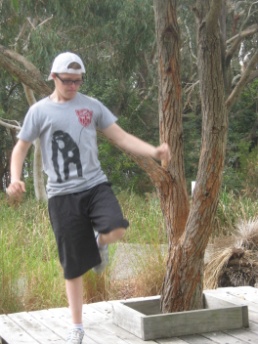 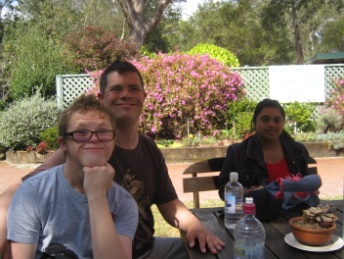 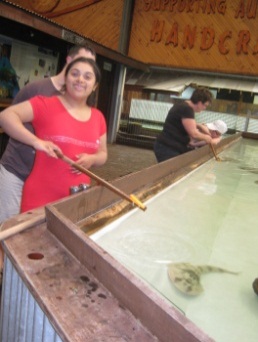 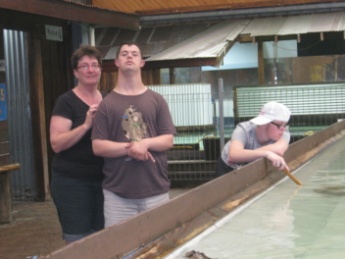 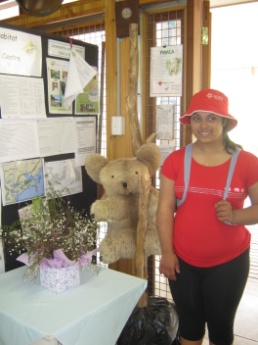 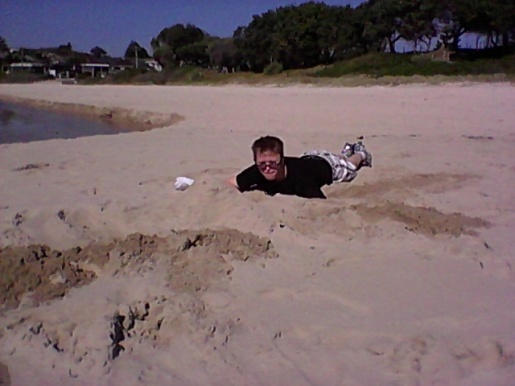 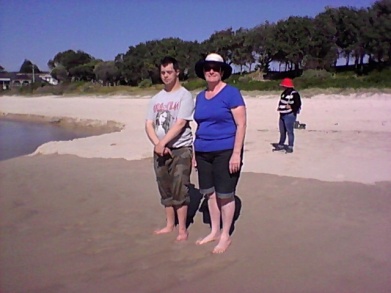 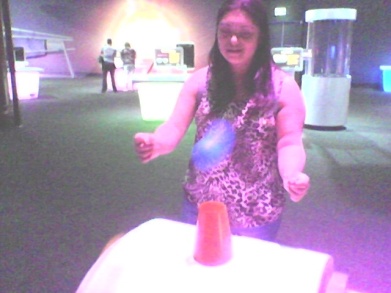 